О  проведении мероприятий по благоустройству и санитарной очистке на территории сельского поселения «Кузьёль» Во исполнение Федерального Закона от 30.03.1999 года №52-ФЗ «О санитарном благополучии населения» Администрация сельского поселения «Кузьёль» постановляет: 1. Объявить проведение мероприятий по благоустройству и санитарной очистке на территории сельского поселения «Кузьёль» с 01.04.2023 года по 30.10.2023 года;2. Утвердить график мероприятия по благоустройству и санитарной очистке территории сельского поселения «Кузьёль» на 2023 год, согласно приложению.3.Рекомендовать руководителям предприятий и организаций убрать прилегающие им территории.4. Гражданам убрать мусор около своих домов, с прилегающими к ним территориями, за огородами, произвести снос ветхих строений.5. Контроль за исполнением постановления оставляю за  собой.Глава сельского поселения «Кузьёль»                                           В.П.ШакироваПриложениек постановлению  администрации сельского поселения «Кузьёль»от 10 марта 2023г. №03/03ГРАФИК мероприятия по благоустройству и санитарной очистке территории сельского поселения «Кузьёль» на 2023 год “Кузьёль” сикт овмодчоминса администрация“Кузьёль” сикт овмодчоминса администрация“Кузьёль” сикт овмодчоминса администрация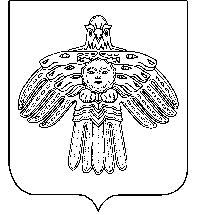 Администрациясельского поселения«Кузьёль»Администрациясельского поселения«Кузьёль»ПОСТАНОВЛЕНИЕШУÖМот               10  марта2023г.№ № 03/03№п/пМероприятия ответственныйСрокиисполненияЗаключить договора о совместной деятельности по организации и проведению общественных работ.Руководитель администрации сельского поселения «Кузьель»апрель -майОрганизовать общественные работы:- очистка и благоустройство поселка.Руководитель администрации сельского поселения «Кузьель»апрель-июль Массовый выход жителей п. Кузьёль на субботник для уборки территории поселка.Руководитель администрации сельского поселения «Кузьель»май Массовый выход жителей п. Кузьёль на субботник для уборки территории кладбища.Руководитель администрации сельского поселения «Кузьель»майСбор и вывоз отходов производства и потребления Руководитель администрации сельского поселения «Кузьель»май-июль